МУНИЦИПАЛЬНОЕ АВТОНОМНОЕ ДОШКОЛЬНОЕ ОБРАЗОВАТЕЛЬНОЕУЧРЕЖДЕНИЕ ГОРОДА НИЖНЕВАРТОВСКА ДЕТСКИЙ САД  № 62 «ЖУРАВУШКА»Конспект образовательной деятельности                                                                  по образовательной области: «Познавательное развитие»                              направление: «Ознакомление с окружающим миров (природой)» для детей подготовительной группы дошкольного образовательного учреждения  на тему: «По тропинке к ручейку» (волонтерская игра – путешествие)Разработчики:                                                                                                                                                             Абилова Наталья Юрьевна                                                                                                                                воспитатель                                                                                                                                                                      высшей квалификационной категорииг. Нижневартовск 2018 годИгра – путешествие «По тропинке к ручейку»  по ознакомлению с окружающим миром (природой) для детей подготовительной группы дошкольного образовательного учреждения.Интеграция образовательных областей: Развитие речи;Познавательное развитие;Социально – коммуникативное развитие;Физическое развитие.Дополнительно: основы безопасности жизнедеятельности, учет регионального компонента, трудовое воспитаниеОписание: игра будет способствовать созданию условий для социально – личностного развития детей. Воспитание духовно – нравственной личности с  активной жизненной  позицией и творческим потенциалом, способной к самосовершенствованию, гармоничному взаимодействию с другими людьми. ПОЯСНИТЕЛЬНАЯ ЗАПИСКАВ настоящее время большое значение в социальном обществе уделяется добровольческому труду. Институт волонтерства широко распространен во многих странах. Причем труд добровольцев с каждым годом становится все более значимым в городах России. Волонтерская деятельность  осуществляется добровольно на благо широкой общественности без расчета на денежное вознаграждение.     Волонтерская деятельность это:•        посадка цветов, кустов и деревьев;•        помощь таким социальным категориям граждан как: престарелые, беспризорные дети, молодежь и студенты, бездомные, люди с ограниченными возможностями (инвалиды), мигранты, беженцы,  и другие;•        благоустройство и обустройство дворов, участков, городских улиц;•        помощь животным;•        просветительские беседы;•        благотворительные концерты и театральные выступления;•        экологические марши, уборка мусора и загрязнений;•        пропаганда здорового образа жизни; и др.Цель пособия: пополнять  и  уточнять  знания  детей  о многообразие животного мира,  сформировать такие качества личности как трудолюбие, доброжелательность к окружающим людям, забота и бережное отношение к природе, отзывчивость и милосердие, сформированная  потребность к здоровому образу жизни.Задачи:систематизировать знания детей о растениях; расширить и углубить знания детей о лесных обитателях;формировать ценностное отношение к природе;формировать навыки самостоятельного проведения классификации;расширить представления о волонтерском движении у детей 6-7 лет;развивать умение переключать внимание; развивать логическое мышление,  память, воображение.Ход образовательной деятельностиВоспитатель: Ребята! К нам в детский сад по факсу пришло сообщение, сейчас я вам его прочитаю: «Здравствуйте, ребята! Обращаются к вам за помощью жители ручейка. Над многими растениями и животными нависла беда. Они находятся на грани исчезновения. Взглянуть на нашу землю страшно, вода мутнеет с каждым днем. А воздух! Сколько грязи в нем! Когда – то был чистый, голубой, теперь он грязный и больной. Погибнуть может все живое! Скорее приходите и нам вы помогите! Воспитатель: Ребята! Что же случилось? Как вы думаете, почему исчезают некоторые виды растений и животных?  Кто мог нанести такой вред природе? (ответы детей)Воспитатель: Правильно ребята! Некоторые люди не берегут нашу планету. Земля сегодня истоптана, загрязнена. В неё закапывают отходы, сбрасывают бытовой мусор, многие реки, ручьи превратились в сточные канавы, исчезают рыбы, высыхают подземные источники. Вред человека очень велик! «Бом, бом, бом Начинается погром!Выезжаем на природуЗдесь костер и там костерБанки, склянки, всякий сор….Приходилось вам видеть такую картину? (ответы детей)Воспитатель: Ребята! Я уверена, что вы  любите бывать в лесу, купаться в теплой речке, любоваться прекрасными природными пейзажами, слушать пение птиц. Так давайте же прямо сейчас отправимся на помощь к жителям ручейка и  поможем им? (ответы детей) Но, прежде  чем  мы  начнем    путь,  нам необходимо  вспомним  правила  поведения  в  лесу. Не разоряйте птичьи гнёзда! Не забирайте из леса домой животных!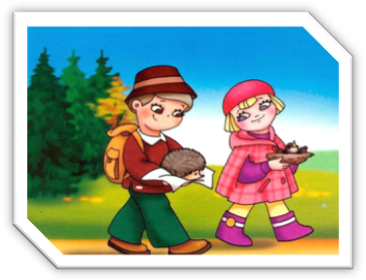 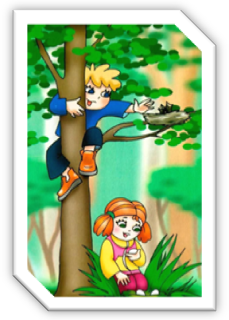 Не разоряйте муравейники! Не рвите полевые цветы!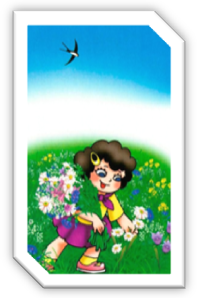 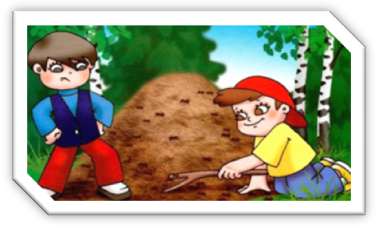 Не рвите редкие цветы! Не ловите бабочек и стрекоз!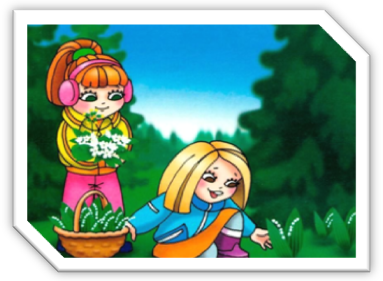 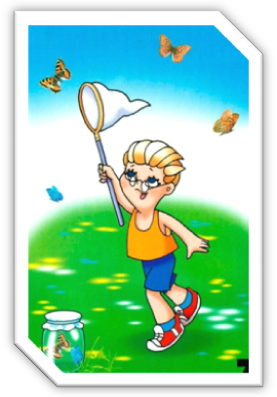 Не шумите в лесу! Не разжигайте костер в лесу без взрослых!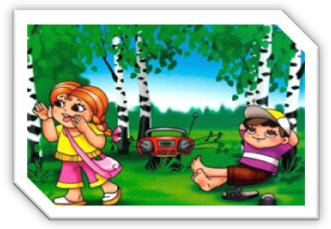 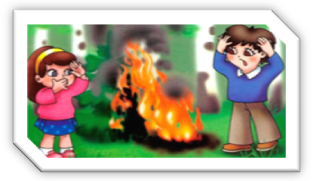 Не оставляйте и не закапывайте мусор! Не бейте стекло в лесу!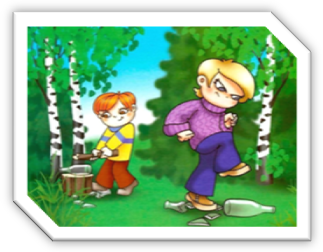 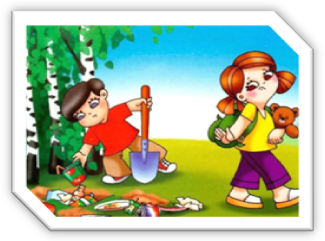 Не вырывайте грибы и ягодные кустарники с корнем!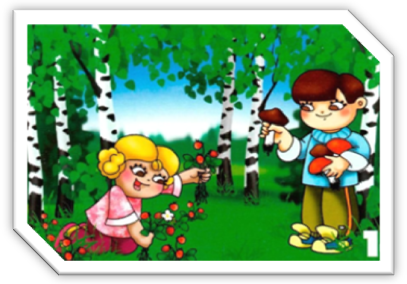 Не портите несъедобные грибы! Не вырезайте надписи на деревьях!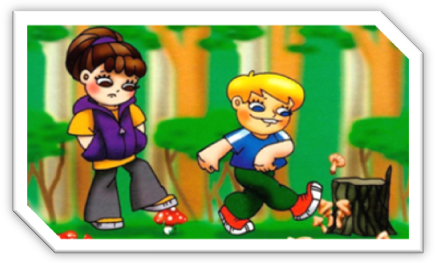 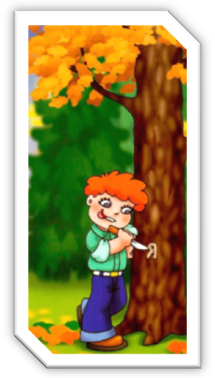 Воспитатель:  Молодцы,  я  вижу,  вы  хорошо  знаете  правила  поведения  в  лесу.  Будете  их  соблюдать  и  знакомить  с  ними  своих  друзей. Ребята, вместе с нами отправляются на помощь к жителям ручейка Настя и Андрейка, вот они, давайте с ними познакомимся.                                                          Воспитатель обращает внимание детей на слайд Теперь  смело можно  идти  вперёд   навстречу  чудесам.Воспитатель:Здравствуй,  лес, дремучий лес,Полный сказок и чудес!Ты о чем шумишь листвоюНочью темной, грозовою?Что нам шепчешь на заре?Весь в росе, как в серебре?Кто в глуши твоей таится?Что за зверь? Какая птица?Все открой, не утаи –Ты же видишь – мы свои!Воспитатель обращает внимание детей на интерактивную игру слайд 2Андрейка - сообщает детям, что они дошли до первой полянке в лесу. Но что, же случилось здесь на полянке, расскажет нам зайчик.Кликнуть левой кнопкой мышки на картинку зайчика:  Зайчик просит помочь, убрать весь мусор, которые оставили люди после отдыха. Кликнуть левой кнопкой мышки на картинку с изображением мальчика Андрейка: просит собрать весь мусор в мусорный бак. Воспитатель: Ребята, какие вы молодцы! Помогли зайчику. Нам пора двигаться  дальше, жители ручейка нас ждут. До свидания зайчик! Воспитатель обращает внимание детей на слайд 3                                                                  
Андрейка: рассказывает детям о растениях и просит послушать правила сбора лекарственных растений, о которых рассказывает тетушка Сова.                     Кликнуть левой кнопкой мышки на картинку совы, прослушать правила по сбору лекарственных растений и выполнить практическое задание.  Воспитатель: Какие вы молодцы ребята! Отгадали все загадки и справились с таким сложным задание! А сейчас я вас приглашаю на веселую разминку!
«Мы идем во лесок,
Будь внимателен, дружок. (Ходьба)
Впереди ручеек
Перейти – вот мосток (на носочках).
Пробирайся осторожно
Замочить здесь ноги можно (высоко поднимают ноги).
Мы попрыгаем немножко
По извилистой дорожке (прыгают).
Как услышим в небе гром
Спрячемся мы под кустом (присели).
Будем быстро идти
Дождь настигнет нас в пути (легкий бег).
Мы пришли с тобой, дружок,
Во дремучий во лесок» (Ходьба) Воспитатель: Как хорошо мы с вами поиграли! Но не будем задерживаться,  наше путешествие продолжается!                                                                                                       Воспитатель обращает внимание детей на слайд 4 
Воспитатель: Ребята! Что же случилось с непослушными птенцами?  Поможем вернуть птенцов к своим родителям. Но сначала, давайте вспомним « Кто, как кричит» Кукушка – (кукует).Утка – (крякает) Журавль – (курлычет).Сорока – (стрекочет).Ворон – (каркает).Воробей – (чирикает).Синица – (пищит).Дятел – (трещит)Сова – (ухает)Скворец – (поет) Клест – (клекочет)                                                                                                                Далее дети выполняют практическое задание слайд 5. Нажав левую кнопку мышки  поместить  выбранного птенца в нужное гнездо, где ждет его  мама.  Игра: «Чей птенец?». Воспитатель: Ребята! Ура! Вот мы и добрались до ручейка. Обратите внимание на слайд 6                                                                              
Назовите, какие  животные, и растения вы видите? Перечислите? Ну что же здесь случилось, давайте внимательно послушаем задание. 
Дети выполняют практическое задание. Воспитатель: Ребята, вот мы и выполнили все задания, помогли жителям ручейка. Давайте вспомним, кого мы встретили на своем пути и чем мы смогли помочь? ( Убрали мусор, который так опасен для лесных жителей, и которой мог бы нанести огромный вред   ручейку; помогли птицам и  непослушным птенцам, которые могут прилететь к ручейку и напиться чистой, прозрачной воды;  вспомнили про растения, которые растут в лесу и тоже нуждаются в чистой воде, потому что все в природе взаимосвязано, навели порядок около ручейка и расселили животных, рыб, насекомых по  месту их обитания)                                                                                         В конце занятия проводится рефлексия в виде игры:                                                     ТРИЗ – игра: «Что было бы, если бы…»Цель: знать, что надо делать для того, чтобы беречь, сохранять и приумножать природу. Развивать умения у детей  делать выводы и умозаключения. Воспитатель задаёт ситуацию для обсуждения с детьми, из которой дети приходят к выводу, что необходимо проявлять чувство меры и беречь природу.Вопросы для обсуждения: что будет, если в реку один мальчик бросит банку из-под «колы»? А два? А три? А много мальчиков? Что будет, если в выходной из леса одна семья привезёт охапку подснежников? Две семьи? Пять? Что будет, если у одного водителя машина выбрасывает много выхлопных газов? Три машины? Половина водителей города? Что будет, если в лесу один человек включит магнитофон на полную мощность? Группа туристов? Все отдыхающие в лесу? (Аналогично – о костре, о сломанной ветке, о пойманной бабочке, о разорённом гнезде и так далее).Воспитатель: Ребята,  нам  с  вами  пора  уходить,  но  я  думаю,  что это  не последняя наша  экскурсия в  лес.  Скажем,  лесу  не  прощай,  скажем:  «До  новых  встреч!»Ты береги нас!Смотрю на глобус – шар земной,
И вдруг вздохнул он, как живой;
И шепчут мне материки:
«Ты береги нас, береги!»
В тревоге море и леса
Роса на травах, как слеза,
И тихо просят родники:
«Ты береги нас, береги!»
Грустит глубокая река,
Свои теряя берега.
И слышу голос я реки:
«Ты береги нас, береги!»
Остановил олень свой бег:
«Будь человеком, человек!
В тебя мы верим – не солги.
Ты береги нас, береги!»
Смотрю на глобус – шар земной,
Такой прекрасный и родной.
И шепчут губы: «Сберегу!
Я сберегу вас, сберегу!»(Е. Шкловский)ИНН   8603092398   КПП   860301001628600, Российская Федерация, Тюменская область,Ханты-Мансийский автономный округ-Югра,г. Нижневартовск, ул. Дружбы Народов, 14БТелефоны: 46-80-22 – заведующийТел./факс:  (3466) 44-17-70Эл. почта: guravushka62@mail.ruСайт: http://guravushka62.caduk.ru/